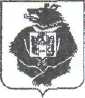 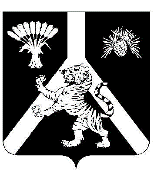 АДМИНИСТРАЦИЯНАУМОВСКОГО СЕЛЬСКОГО ПОСЕЛЕНИЯХабаровского муниципального района Хабаровского края	ПОСТАНОВЛЕНИЕ 28.10.2021 № 38	О присвоении адреса объектам адресации ( земельным участкам)В соответствии с постановлением Правительства Российской Федерации от 19.11.2014 № 1221 «Об утверждении правил присвоения, изменения и аннулирования адресов», Уставом Наумовского сельского поселения Хабаровского муниципального района Хабаровского края. ПОСТАНОВЛЯЕТ:	 1.Присвоить объекту адресации (земельному участку) адрес: Российская Федерация Хабаровский край, Хабаровский муниципальный район, Наумовское сельское поселение, село Наумовка, улица Гаражная, участок 1.	1.1. Присвоить объекту адресации (земельному участку) адрес: Российская Федерация Хабаровский край, Хабаровский муниципальный район, Наумовское сельское поселение, село Наумовка, улица Гаражная, участок 2.	1.2. Присвоить объекту адресации (земельному участку) адрес: Российская Федерация Хабаровский край, Хабаровский муниципальный район, Наумовское сельское поселение, село Наумовка, улица Гаражная, участок 4.1.3. Присвоить объекту адресации (земельному участку) адрес: Российская Федерация Хабаровский край, Хабаровский муниципальный район, Наумовское сельское поселение, село Наумовка, улица Гаражная, участок 6.	1.4. Присвоить объекту адресации (земельному участку) адрес: Российская Федерация Хабаровский край, Хабаровский муниципальный район, Наумовское сельское поселение, село Наумовка, улица Гаражная, участок 7.	2. Внести настоящее постановление в государственный адресный реестр в течение 3 рабочих дней со дня его подписания.	3. Контроль за выполнением настоящего постановления оставляю за собой. 	4. Настоящее постановление вступает в силу со дня его подписания.Глава сельского поселения                                                          Л.В. Зибницкая